  Вторник Апрель 19, 2011 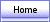 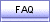 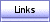 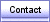 